Le Petit Prince : Extrait du chapitre XXI- Ma vie est monotone. Je chasse les poules, les hommes me chassent. Toutes les poules se ressemblent, et tous les hommes se ressemblent. Je m'ennuie donc un peu. Mais, si tu m'apprivoises, ma vie sera comme ensoleillée. Je connaîtrai un bruit de pas qui sera différent de tous les autres. Les autres pas me font rentrer sous terre. Le tien m'appellera hors du terrier, comme une musique. Et puis regarde ! Tu vois, là-bas, les champs de blé ? Je ne mange pas de pain. Le blé pour moi est inutile. Les champs de blé ne me rappellent rien. Et ça, c'est triste ! Mais tu as des cheveux couleur d'or. Alors ce sera merveilleux quand tu m'auras apprivoisé ! Le blé, qui est doré, me fera souvenir de toi. Et j'aimerai le bruit du vent dans le blé... (…)Le lendemain revint le petit prince.- Il eût mieux valu revenir à la même heure, dit le renard. Si tu viens, par exemple, à quatre heures de l'après-midi, dès trois heures je commencerai d'être heureux. Plus l'heure avancera, plus je me sentirai heureux. A quatre heures, déjà, je m'agiterai et m’inquiéterai ; je découvrirai le prix du bonheur ! Mais si tu viens n'importe quand, je ne saurai jamais à quelle heure m'habiller le cœur... Il faut des rites. (…)
A.de St Exupéry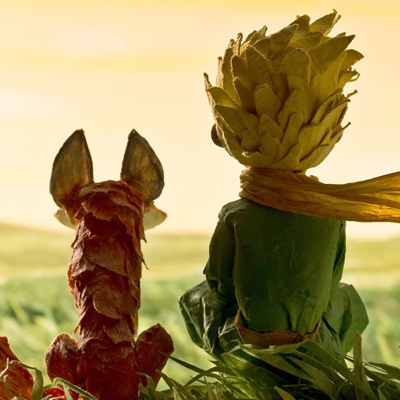 